ДОГОВОР №об оказании платных образовательных услуг на обучениепо дополнительным профессиональным программам повышения квалификацииГосударственное бюджетное образовательное учреждение дополнительного профессионального образования «Институт развития образования» Краснодарского края (ГБОУ ИРО Краснодарского края), имеющее лицензию министерства образования, науки и молодежной политики Краснодарского края от 18.10.2021 № 10157, именуемое в дальнейшем «Исполнитель», в лице ректора Гайдук Татьяны Алексеевны, действующего на            основании            Устава,      с  одной                                                  стороны,     и			,(Ф.И.О. физического лица, заключающего договор)именуемый в дальнейшем «Заказчик», с другой стороны, именуемые в дальнейшем«Стороны» заключили настоящий договор (далее по тексту – Договор) о нижеследующем:Предмет договора и срок его выполненияЗаказчик поручает, а Исполнитель принимает на себя обязательство провести обучение Заказчика по реализации дополнительной профессиональной программы повышения квалификации: «Организация психологической помощи обучающимся в кризисном состоянии» года в объеме 36 академических часов, а Заказчик обязуется оплатить оказанные услуги.Срок оказания услуг с «31» января по «03» февраля 2023г.Форма обучения: очная в режиме онлайн.Место оказания услуг: Краснодарский край, г.Краснодар.	.После освоения Заказчиком дополнительной профессиональной программы повышения квалификации, успешного прохождения итоговой аттестации, и оплаты услуг Исполнителя в полном объеме, ему выдается удостоверение установленного образца.Услуги считаются оказанными после подписания Заказчиком акта сдачи-приемки оказанных услуг.Права СторонИсполнитель вправе:Самостоятельно осуществлять образовательный процесс, устанавливать системы оценок, формы, порядок и периодичность проведения промежуточной аттестации Заказчика.Применять к Заказчику меры поощрения и меры дисциплинарного взыскания в соответствии с законодательством Российской Федерации, учредительными документами Исполнителя, настоящим Договором и локальными нормативными актами Исполнителя.Заказчик вправе получать информацию от Исполнителя по вопросам организации и обеспечения надлежащего предоставления услуг, предусмотренных разделом 1 настоящего Договора.Заказчику предоставляются академические права в соответствии с частью 1 статьи 34 Федерального закона от 29 декабря 2012 г. № 273-ФЗ «Об образовании в Российской Федерации». Заказчик также вправе:Получать информацию от Исполнителя по вопросам организации и обеспечения надлежащего предоставления услуг, предусмотренных разделом 1 настоящего Договора.Обращаться к Исполнителю по вопросам, касающимся образовательного процесса.Пользоваться в порядке, установленном локальными нормативными актами, имуществом Исполнителя, необходимым для освоения образовательной программы.Получать полную и достоверную информацию об оценке своих знаний, умений, навыков и компетенций, а также о критериях этой оценки.Обязанности СторонИсполнитель обязан:Зачислить Заказчика, выполнившего установленные законодательством Российской Федерации, учредительными документами, локальными нормативными актами Исполнителя условия приема.Довести до Заказчика информацию, содержащую сведения о предоставлении платных образовательных услуг в порядке и объеме, которые предусмотрены законом Российской Федерации «О защите прав потребителей» и федеральным законом «Об образовании в Российской Федерации».Организовать и обеспечить надлежащее предоставление образовательных услуг, предусмотренных разделом 1 настоящего Договора.Обеспечить Заказчику предусмотренные выбранной образовательной программой условия ее освоения.Сохранить место за Заказчиком в случае пропуска занятий по уважительным причинам (с учетом оплаты услуг, предусмотренных разделом I настоящего Договора).Принимать от Заказчика плату за образовательные услуги.Обеспечить Заказчику уважение человеческого достоинства, защиту от всех форм физического и психического насилия, оскорбления личности, охрану жизни и здоровья.Заказчик обязан:Своевременно вносить плату за предоставляемые образовательные услуги, указанные в разделе 1 настоящего Договора, в размере и порядке, определенных настоящим Договором, а также предоставлять платежные документы, подтверждающие такую оплату.Соблюдать требования, установленные в статье 43 Федерального закона от 29 декабря 2012 г. № 273-ФЗ «Об образовании в Российской Федерации».Выполнять задания для подготовки к занятиям, предусмотренным учебным планом, в том числе индивидуальным.Извещать Исполнителя о причинах отсутствия на занятиях.Обучаться в образовательной организации по образовательной программе с соблюдением требований, установленных федеральным государственным образовательным стандартом или федеральными государственными требованиями и учебным планом, в том числе индивидуальным, Исполнителя.3.2.6. Соблюдать требования учредительных документов, правила внутреннего распорядка и иные локальные нормативные акты Исполнителя.Стоимость услуг, сроки и порядок их оплатыСумма	по	настоящему	Договору	составляет 2400 (две тысячи четыреста) рублей 00 копеек, и является фиксированной на весь период его действия. НДС не облагается (пп. 14, ч. 2, ст. 149 Налогового кодекса РФ).Оплата Заказчиком суммы Договора осуществляется путем перечисления денежных средств на расчетный счет Исполнителя.Оплата по Договору осуществляется Заказчиком путем 100% предоплаты, не позднее даты начала срока оказания услуг.Основания изменения и расторжения договораУсловия, на которых заключен настоящий Договор, могут быть изменены по соглашению Сторон или в соответствии с законодательством Российской Федерации.Настоящий Договор может быть расторгнут по соглашению Сторон, а также в случаях, установленных статьей 61 Федерального закона от 29 декабря 2012 № 273-ФЗ «Об образовании в Российской Федерации».Договор может быть расторгнут по инициативе Исполнителя в одностороннем порядке в случаях:просрочки оплаты стоимости платных образовательных услуг;невозможности надлежащего исполнения обязательства по оказанию платных образовательных услуг вследствие действий (бездействия) Заказчика;применения к Заказчику, отчисления как меры дисциплинарного взыскания;невыполнения Заказчиком обязанностей по добросовестному освоению образовательной программы и выполнению учебного плана;установления нарушения порядка приема на обучение, повлекшего по вине Заказчика, его незаконное зачисление на обучение.Исполнитель вправе отказаться от исполнения обязательств по Договору при условии полного возмещения Заказчику убытков.Заказчик вправе отказаться от исполнения настоящего Договора при условии оплаты Исполнителю фактически понесенных им расходов, связанных с исполнением обязательств по Договору.Ответственность СторонЗа неисполнение или ненадлежащее исполнение своих обязательств по Договору Стороны несут ответственность, в соответствии с действующим законодательством Российской Федерации и Договором.При обнаружении недостатка образовательной услуги, в том числе оказания ее не в полном объеме, предусмотренном дополнительными профессиональными программами профессиональной переподготовки (частью образовательной программы), Заказчик вправе по своему выбору потребовать:Безвозмездного оказания образовательной услуги;Соразмерного уменьшения стоимости оказанной образовательной услуги.Действие обстоятельств непреодолимой силыСтороны освобождаются от ответственности за частичное или полное неисполнение обязательств по настоящему Договору, если оно явилось следствием природных явлений, эпидемий, действий внешних объективных факторов, в том числе социальных явлений, военных действий, забастовок, объявления моратория Правительством Российской Федерации и прочих обстоятельств непреодолимой силы, на время действия этих обстоятельств, если эти обстоятельства непосредственно повлияли на исполнение настоящего Договору.Обстоятельства непреодолимой силы должны быть документально подтверждены актом соответствующего компетентного органа.При наступлении обстоятельств непреодолимой силы срок исполнения обязательств по настоящему Договору отодвигается соразмерно времени действия данных обстоятельств. Сторона, для которой надлежащее исполнение обязательств оказалось невозможным в результате действия обстоятельств непреодолимой силы, обязана в течение пяти дней с даты возникновения таких обстоятельств уведомить в письменной форме другую Сторону о моменте возникновения, виде и возможной продолжительности их действия.Если обстоятельства, указанные в пункте 7.1. настоящего Договора, будут длиться более трех календарных месяцев с даты, соответствующего уведомления, каждая из Сторон вправе расторгнуть настоящий Договор без требования возмещения убытков, понесенных в связи с наступлением таких обстоятельств.Порядок разрешения споровСпоры и разногласия, которые могут возникнуть при исполнении настоящего Договора, будут по возможности разрешаться путем переговоров между Сторонами.В случае наличия претензий, споров, разногласий относительно исполнения одной из сторон своих обязательств, другая сторона может направить претензию. В отношении всех претензий, направляемых по настоящему Договору, Сторона, к которой адресована даннаяпретензия, должна дать письменный ответ по существу претензии в срок не позднее 5 (пяти) рабочих дней с даты ее получения.В случае невозможности разрешения разногласий путем переговоров они передаются на рассмотрение суда в установленном законом порядке.Срок действия Договора9.1.    Настоящий Договор вступает в силу со дня его заключения Сторонами и действует до полного исполнения Сторонами обязательств.Заключительные положенияСведения, указанные в настоящем Договоре, соответствуют информации, размещенной на официальном сайте Исполнителя в сети интернет на дату заключения настоящего Договора.Подписание данного Договора означает согласие на сбор и обработку персональных данных граждан Российской Федерации в соответствии с законодательством Российской Федерации.Настоящий Договор составлен в 2-х экземплярах, по одному для каждой из Сторон. Все экземпляры имеют одинаковую юридическую силу. Изменения и дополнения настоящего Договора могут производиться только в письменной форме и подписываться уполномоченными представителями Сторон.Изменения Договора оформляются дополнительными соглашениями к Договору.Реквизиты СторонАКТсдачи-приемки оказанных услугг. Краснодар	      «03» февраля 2023 г.Исполнитель: Государственное бюджетное образовательное учреждение дополнительного профессионального образования «Институт развития образования» Краснодарского края (ГБОУ ИРО Краснодарского края) в лице ректора Гайдук Татьяны Алексеевны, действующего на основании Устава.ИНН: 2312062743 КПП 231201001Адрес: 350080, г. Краснодар, ул. Сормовская, 167 Телефон: 8 (861) 203-55-81 (бухгалтерия)Заказчик:	 	(Ф.И.О. физического лица, заключившего договор)Основание: Договор №	от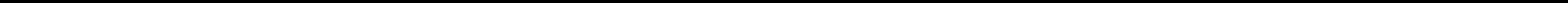 Итого:НДС не облагаетсяВсего оказано услуг на сумму: 2400 (две тысячи четыреста) рублей 00 копеек                                                                        (сумма цифрами и прописью)Вышеперечисленные услуги оказаны полностью и в установленный срок. Заказчик претензий по объему, качеству и срокам оказания услуг не имеет.От исполнителя: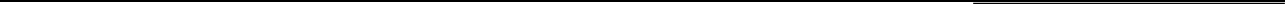 должность	(подпись)	(расшифровка)М.П.От заказчика: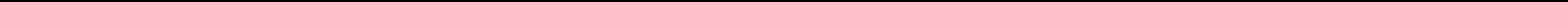 (подпись)	(расшифровка)г. Краснодар«31» января 2023годаЗаказчик:(Ф.И.О полностью)Паспорт: серия	№	, Выдан:  			 		  Дата выдачи 		 СНИЛС № 	Адрес места жительства: 	Телефон 	(Ф.И.О)	(подпись)Исполнитель:ГБОУ ИРО Краснодарского края350080, г. Краснодар, ул. Сормовская, 167ИНН 2312062743  КПП 231201001Минфин КК (ГБОУ ИРО Краснодарского края л/с 825510200)Южное ГУ Банка России // УФК по Краснодарскому краю г. Краснодар р/с 03224643030000001800к/с 40102810945370000010БИК ТОФК 010349101,эл. почта: post@iro23.ruт.8 (861) 203-53-01, 203-55-81,260-34-19 (бухгалтерия)КБК 82500000000000000130,ОКТМО 03701000; ТС 20 00 00Ректор	 	/Т.А.Гайдук/М.П.№Наименование образовательной услугиСтоимость обучения слушателя, руб.Сумма НДС не облагается, руб.1Реализации дополнительной профессиональной программы повышения квалификации:«Организация психологической помощи обучающимся в кризисном состоянии», в объеме 36 часов.       2400,00      2400,00  